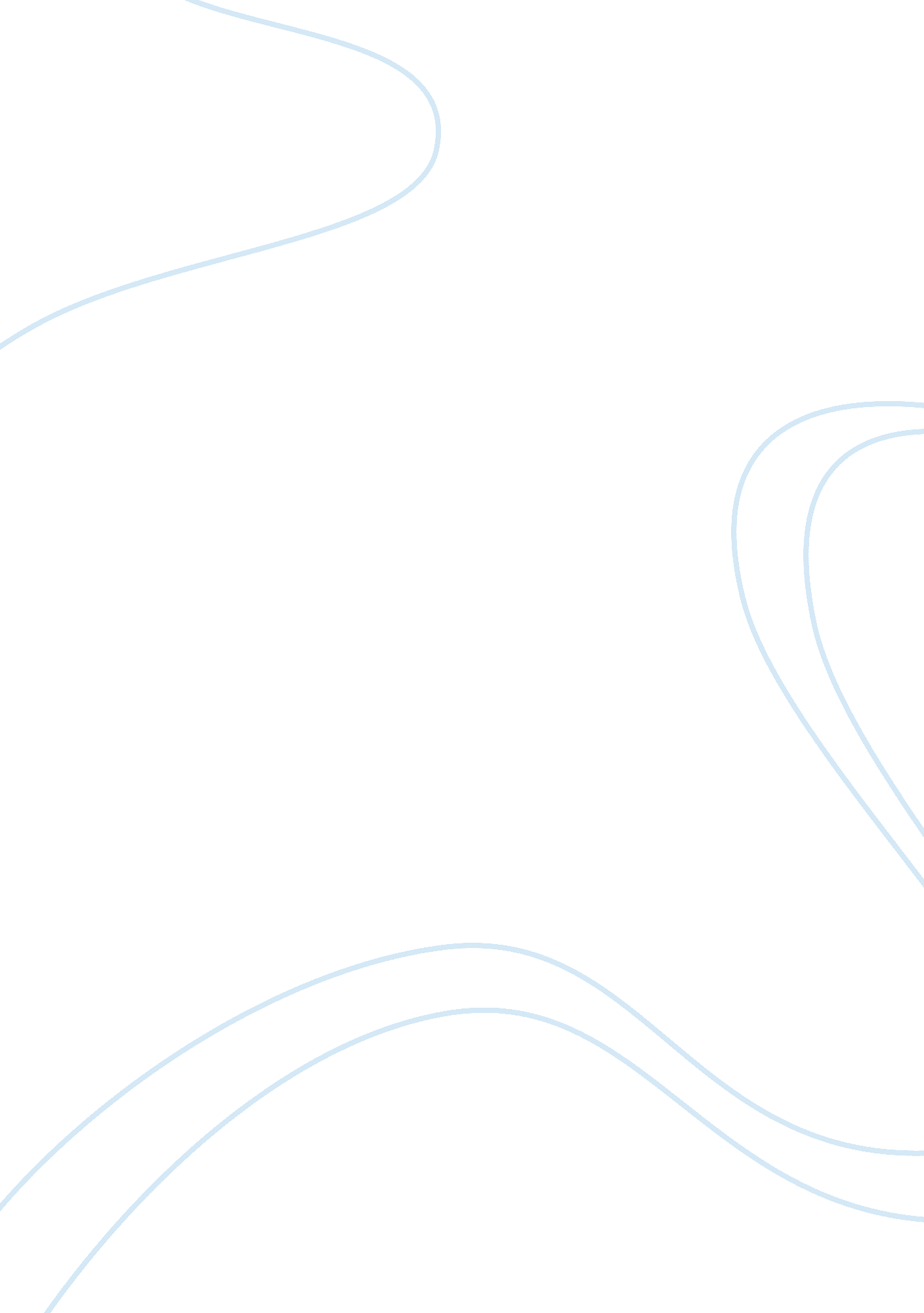 Excerpt essay samplesLaw, Criminal Justice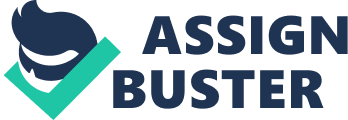 ID Number 
Movie: To Kill a Mockingbird (2012) Tom Robinson is a renowned victim of prejudice in the movie To Kill a Mockingbird. Robinson is a black man alleged to have raped Mayella Ewell, a white woman. Falsely blamed of a crime he did not commit. Robinson faced his case before a jury. Atticus Finch knew Robinson is innocent through a series of evidences. However, despite his best attempts, racism that has taken roots in the mind of jury won. The court rendered the verdict guilty against Robinson and the latter were sentenced to death. Atticus was aware that they still have a chance to defend the case once more but Robinson believed that it would be unnecessary since he will only be judged based on the color of his skin rather than his innocence. Instead of taking chances, Robinson tried to escape from prison but seventeen gunshots took his life. If Robinson went back to court, he would still be convicted and hung. Helen Robinson, wife of Tom, suffered the aftermath of his trial and death. As a widow, Helen had to raise the kids and maintain a household while working to earn for a living. Since Helen is a black woman, and wife of a man alleged of sexually abusing a white woman, Helen had great difficulty in seeking employment. Through the help of Tom’s previous employer, Helen was able to find a job but racism did not let go of her. At one time, Bob Ewell followed her and shouted racist words to Helen. Helen felt terrified, but she was able to manage calling Mr. Link Deas, who told Bob Ewell to stay away from Helen. On a different occasion, Bob Ewell was also devastated by racism. During a court trial, Ewell harbored a feeling of resentment against Judge Taylor and Atticus. Racism in Society Various destructive components in the world direct themselves towards creating havoc in humanity, dampen the spirit and moral of the people, and crash down the long held principles. Arrogance, greed, ignorance, and anger are just some of the negative forces, but none can be more powerful than racism. Racism or prejudice involves sanction between racial groups, verbal or physical attacks and unequal opportunities given to athletes of a particular race. Most often the subject of racial discrimination occurs against Black applicants. 
Racism is among the prevalent issues the United States in mid-20th century. Activists and civil groups arose. The negative effects of institutional racism play a critical role in the continuing pattern of racial and ethnic inequality in the United States. United States have gone through desegregation or the process of ending racism. However, equality and discrimination issues remained. The issue on racism continues to emerge in the present world and will, in fact, continue to exist despite the absence of racists. For problems on racism and discrimination to stop, recognition of the existence of institutional racism and structural inequality would be essential. Works Cited Noland, Claire. 'Robert Mulligan Dies At 83; Directed 'To Kill A Mockingbird''. latimes. com. 2008. Web. 5 June. 2014. 
Turner Classic Movies. 'To Kill A Mockingbird'. 5 June. 2014. 